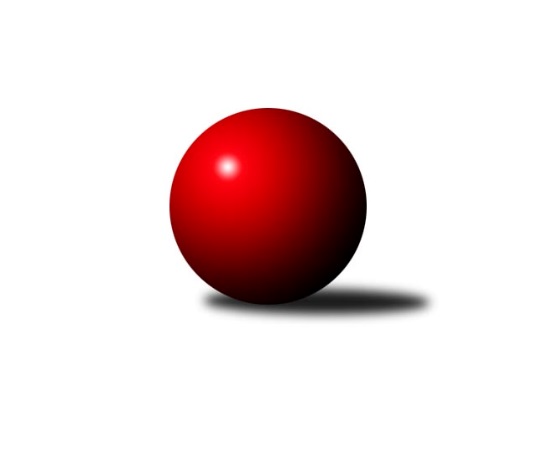 Č.1Ročník 2023/2024	17.9.2023Nejlepšího výkonu v tomto kole: 1758 dosáhlo družstvo: SK Podlužan Prušánky DJihomoravský KP2 jih 2023/2024Výsledky 1. kolaSouhrnný přehled výsledků:TJ Sokol Mistřín D	- TJ Sokol Vracov C	1:5	1572:1711	2.0:6.0	15.9.SK STAK Domanín 	- KK Vyškov D	0:6	1478:1534	3.0:5.0	15.9.SK Baník Ratíškovice D	- SK Baník Ratíškovice C	0:6	1583:1705	4.0:4.0	16.9.TJ Jiskra Kyjov B	- TJ Sokol Šanov D	6:0	1581:1402	7.0:1.0	16.9.SK Podlužan Prušánky D	- SK Baník Ratíškovice E	6:0	1758:1525	6.0:2.0	17.9.Tabulka družstev:	1.	TJ Jiskra Kyjov B	1	1	0	0	6.0 : 0.0 	7.0 : 1.0 	 1581	2	2.	SK Podlužan Prušánky D	1	1	0	0	6.0 : 0.0 	6.0 : 2.0 	 1758	2	3.	KK Vyškov D	1	1	0	0	6.0 : 0.0 	5.0 : 3.0 	 1534	2	4.	SK Baník Ratíškovice C	1	1	0	0	6.0 : 0.0 	4.0 : 4.0 	 1705	2	5.	TJ Sokol Vracov C	1	1	0	0	5.0 : 1.0 	6.0 : 2.0 	 1711	2	6.	KK Vyškov E	0	0	0	0	0.0 : 0.0 	0.0 : 0.0 	 0	0	7.	TJ Sokol Mistřín D	1	0	0	1	1.0 : 5.0 	2.0 : 6.0 	 1572	0	8.	SK Baník Ratíškovice D	1	0	0	1	0.0 : 6.0 	4.0 : 4.0 	 1583	0	9.	SK STAK Domanín	1	0	0	1	0.0 : 6.0 	3.0 : 5.0 	 1478	0	10.	SK Baník Ratíškovice E	1	0	0	1	0.0 : 6.0 	2.0 : 6.0 	 1525	0	11.	TJ Sokol Šanov D	1	0	0	1	0.0 : 6.0 	1.0 : 7.0 	 1402	0Podrobné výsledky kola:	 TJ Sokol Mistřín D	1572	1:5	1711	TJ Sokol Vracov C	Ilona Lužová	 	 195 	 172 		367 	 1:1 	 376 	 	186 	 190		Michal Plášek	Petr Bařina	 	 195 	 211 		406 	 0:2 	 436 	 	218 	 218		Veronika Presová	Lubomír Kyselka	 	 221 	 191 		412 	 1:1 	 404 	 	191 	 213		Ondřej Repík	Dušan Urubek	 	 178 	 209 		387 	 0:2 	 495 	 	232 	 263		Martina Nejedlíkovározhodčí:  Vedoucí družstevNejlepší výkon utkání: 495 - Martina Nejedlíková	 SK STAK Domanín 	1478	0:6	1534	KK Vyškov D	Jakub Juřík	 	 184 	 195 		379 	 1:1 	 385 	 	195 	 190		Jiří Formánek	Vojtěch Filípek	 	 184 	 154 		338 	 1:1 	 348 	 	172 	 176		Miroslav Poledník	Zbyněk Vašina	 	 174 	 212 		386 	 1:1 	 417 	 	217 	 200		Jan Donneberger	Richard Juřík	 	 195 	 180 		375 	 0:2 	 384 	 	200 	 184		Josef Michálekrozhodčí: Richard JuříkNejlepší výkon utkání: 417 - Jan Donneberger	 SK Baník Ratíškovice D	1583	0:6	1705	SK Baník Ratíškovice C	Filip Schreiber	 	 177 	 203 		380 	 1:1 	 402 	 	207 	 195		Marcel Šebek	Martin Švrček	 	 212 	 171 		383 	 1:1 	 435 	 	210 	 225		Martina Antošová	Pavel Slavík	 	 216 	 205 		421 	 1:1 	 439 	 	211 	 228		Jan Minaříček	Jakub Mecl	 	 218 	 181 		399 	 1:1 	 429 	 	206 	 223		Jana Mačudovározhodčí:  Vedoucí družstevNejlepší výkon utkání: 439 - Jan Minaříček	 TJ Jiskra Kyjov B	1581	6:0	1402	TJ Sokol Šanov D	Karolína Mašová	 	 201 	 200 		401 	 2:0 	 367 	 	194 	 173		František Hél	Jakub Vančík	 	 205 	 195 		400 	 2:0 	 311 	 	174 	 137		Martin Ďurko	Eva Paulíčková	 	 198 	 188 		386 	 2:0 	 340 	 	175 	 165		Oldřiška Varmužová	Jindřich Burďák	 	 180 	 214 		394 	 1:1 	 384 	 	189 	 195		Jan Klimentíkrozhodčí:  Vedoucí družstevNejlepší výkon utkání: 401 - Karolína Mašová	 SK Podlužan Prušánky D	1758	6:0	1525	SK Baník Ratíškovice E	Filip Benada	 	 210 	 205 		415 	 1:1 	 394 	 	180 	 214		Antonín Zýbal *1	Libor Kuja	 	 229 	 212 		441 	 1:1 	 397 	 	170 	 227		Václav Koplík	Radek Šeďa	 	 239 	 217 		456 	 2:0 	 357 	 	181 	 176		Tomáš Pokoj	Zdeněk Hosaja	 	 242 	 204 		446 	 2:0 	 377 	 	177 	 200		Marie Kobylkovározhodčí: Jiří Laukostřídání: *1 od 51. hodu Kristýna KošuličováNejlepší výkon utkání: 456 - Radek ŠeďaPořadí jednotlivců:	jméno hráče	družstvo	celkem	plné	dorážka	chyby	poměr kuž.	Maximum	1.	Martina Nejedlíková 	TJ Sokol Vracov C	495.00	317.0	178.0	6.0	1/1	(495)	2.	Radek Šeďa 	SK Podlužan Prušánky D	456.00	314.0	142.0	8.0	1/1	(456)	3.	Zdeněk Hosaja 	SK Podlužan Prušánky D	446.00	330.0	116.0	14.0	1/1	(446)	4.	Libor Kuja 	SK Podlužan Prušánky D	441.00	302.0	139.0	5.0	1/1	(441)	5.	Jan Minaříček 	SK Baník Ratíškovice C	439.00	305.0	134.0	8.0	1/1	(439)	6.	Veronika Presová 	TJ Sokol Vracov C	436.00	311.0	125.0	15.0	1/1	(436)	7.	Martina Antošová 	SK Baník Ratíškovice C	435.00	295.0	140.0	8.0	1/1	(435)	8.	Jana Mačudová 	SK Baník Ratíškovice C	429.00	294.0	135.0	7.0	1/1	(429)	9.	Pavel Slavík 	SK Baník Ratíškovice D	421.00	306.0	115.0	7.0	1/1	(421)	10.	Jan Donneberger 	KK Vyškov D	417.00	274.0	143.0	9.0	1/1	(417)	11.	Filip Benada 	SK Podlužan Prušánky D	415.00	299.0	116.0	10.0	1/1	(415)	12.	Lubomír Kyselka 	TJ Sokol Mistřín D	412.00	273.0	139.0	8.0	1/1	(412)	13.	Petr Bařina 	TJ Sokol Mistřín D	406.00	315.0	91.0	15.0	1/1	(406)	14.	Ondřej Repík 	TJ Sokol Vracov C	404.00	288.0	116.0	5.0	1/1	(404)	15.	Marcel Šebek 	SK Baník Ratíškovice C	402.00	278.0	124.0	7.0	1/1	(402)	16.	Karolína Mašová 	TJ Jiskra Kyjov B	401.00	279.0	122.0	10.0	1/1	(401)	17.	Jakub Vančík 	TJ Jiskra Kyjov B	400.00	280.0	120.0	9.0	1/1	(400)	18.	Jakub Mecl 	SK Baník Ratíškovice D	399.00	293.0	106.0	13.0	1/1	(399)	19.	Václav Koplík 	SK Baník Ratíškovice E	397.00	263.0	134.0	13.0	1/1	(397)	20.	Jindřich Burďák 	TJ Jiskra Kyjov B	394.00	280.0	114.0	14.0	1/1	(394)	21.	Dušan Urubek 	TJ Sokol Mistřín D	387.00	280.0	107.0	11.0	1/1	(387)	22.	Zbyněk Vašina 	SK STAK Domanín 	386.00	280.0	106.0	12.0	1/1	(386)	23.	Eva Paulíčková 	TJ Jiskra Kyjov B	386.00	289.0	97.0	9.0	1/1	(386)	24.	Jiří Formánek 	KK Vyškov D	385.00	269.0	116.0	7.0	1/1	(385)	25.	Josef Michálek 	KK Vyškov D	384.00	270.0	114.0	10.0	1/1	(384)	26.	Jan Klimentík 	TJ Sokol Šanov D	384.00	280.0	104.0	11.0	1/1	(384)	27.	Martin Švrček 	SK Baník Ratíškovice D	383.00	296.0	87.0	18.0	1/1	(383)	28.	Filip Schreiber 	SK Baník Ratíškovice D	380.00	282.0	98.0	10.0	1/1	(380)	29.	Jakub Juřík 	SK STAK Domanín 	379.00	275.0	104.0	5.0	1/1	(379)	30.	Marie Kobylková 	SK Baník Ratíškovice E	377.00	272.0	105.0	13.0	1/1	(377)	31.	Michal Plášek 	TJ Sokol Vracov C	376.00	281.0	95.0	13.0	1/1	(376)	32.	Richard Juřík 	SK STAK Domanín 	375.00	270.0	105.0	10.0	1/1	(375)	33.	František Hél 	TJ Sokol Šanov D	367.00	252.0	115.0	9.0	1/1	(367)	34.	Ilona Lužová 	TJ Sokol Mistřín D	367.00	262.0	105.0	13.0	1/1	(367)	35.	Tomáš Pokoj 	SK Baník Ratíškovice E	357.00	263.0	94.0	16.0	1/1	(357)	36.	Miroslav Poledník 	KK Vyškov D	348.00	249.0	99.0	9.0	1/1	(348)	37.	Oldřiška Varmužová 	TJ Sokol Šanov D	340.00	246.0	94.0	14.0	1/1	(340)	38.	Vojtěch Filípek 	SK STAK Domanín 	338.00	243.0	95.0	17.0	1/1	(338)	39.	Martin Ďurko 	TJ Sokol Šanov D	311.00	227.0	84.0	15.0	1/1	(311)Sportovně technické informace:Starty náhradníků:registrační číslo	jméno a příjmení 	datum startu 	družstvo	číslo startu
Hráči dopsaní na soupisku:registrační číslo	jméno a příjmení 	datum startu 	družstvo	27481	Radek Šeďa	17.09.2023	SK Podlužan Prušánky D	13634	Tomáš Pokoj	17.09.2023	SK Baník Ratíškovice E	Program dalšího kola:2. kolo22.9.2023	pá	18:00	SK Baník Ratíškovice C - SK STAK Domanín 	22.9.2023	pá	19:30	TJ Sokol Vracov C - TJ Jiskra Kyjov B				-- volný los -- - KK Vyškov D	23.9.2023	so	14:00	TJ Sokol Šanov D - SK Baník Ratíškovice D	23.9.2023	so	14:00	SK Baník Ratíškovice E - TJ Sokol Mistřín D	23.9.2023	so	17:30	KK Vyškov E - SK Podlužan Prušánky D	Nejlepší šestka kola - absolutněNejlepší šestka kola - absolutněNejlepší šestka kola - absolutněNejlepší šestka kola - absolutněNejlepší šestka kola - dle průměru kuželenNejlepší šestka kola - dle průměru kuželenNejlepší šestka kola - dle průměru kuželenNejlepší šestka kola - dle průměru kuželenNejlepší šestka kola - dle průměru kuželenPočetJménoNázev týmuVýkonPočetJménoNázev týmuPrůměr (%)Výkon1xMartina NejedlíkováVracov C4951xMartina NejedlíkováVracov C121.154951xRadek ŠeďaPrušánky D4561xJan DonnebergerVyškov D108.144171xZdeněk HosajaPrušánky D4461xJan MinaříčekRatíškovice C107.384391xLibor KujaPrušánky D4411xVeronika PresováVracov C106.714361xJan MinaříčekRatíškovice C4391xMartina AntošováRatíškovice C106.44351xVeronika PresováVracov C4361xJana MačudováRatíškovice C104.93429